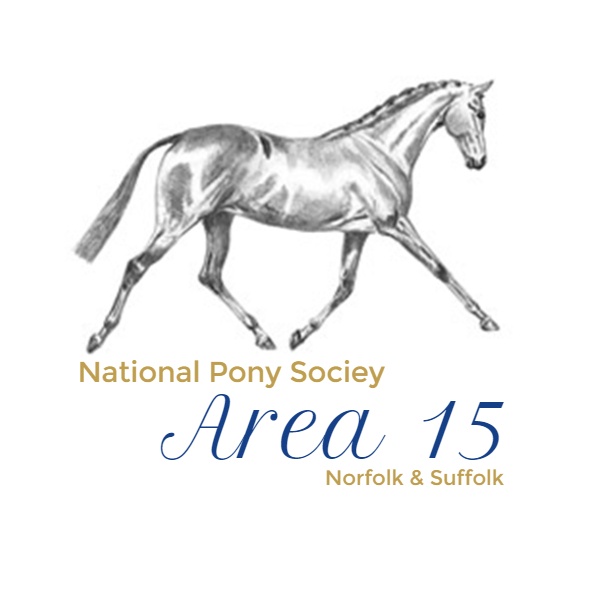 NPS AREA 15 SPRING SHOW21st April 2024Trinity Park, Ipswich, IP3 8UXFeaturing the following;RIHS QualifiersNPS Summer qualifiers BSPA RIHSUnaffiliated RingWorking HunterSSADL RIHSTGCA (Affiliation Number 24/2104/ULT)In Hand Members SupremeRidden Members SupremeBritish Isles QualifierAssendons QualifierNPS Area 15 Secretary: Kate Scorey- Sayer– npsarea15shows@yahoo.comOnline Entries via Entrymaster - https://npsarea15.lite.events/ Entries accepted on the day at a higher rateClosing date for pre-entries 14th April 2024Photographers – Emily Harris PhotographyCatering vans will be onsite for this event.Judges for this event have been chosen by the NPS Area 15 Chairman only. Schedule publish date: 07-03-2024 (this supersedes all previous versions)Welcome to NPS Area 15.This schedule is designed to answer as many questions you may have as possible, or at least guide you in the right direction. We are feeling honoured to have been awarded RIHS qualifiers again including the return of the working hunter classes. We hope you will take advantage of the unaffiliated ring and the variety of special awards hidden within the show. We look forward to welcoming you back to Trinity Park.NPS Area 15Entry FeesRIHS Classes (BSPS, SSADL, UKP&H & NPS WH) Pre-Entry - £40 (including Levy)Late Entry - £50 (including Levy)All Remaining ClassesPre-Entry -£15Late Entry - £18First Aid Costs - £3 per CompetitorAffiliationsThis event is affiliated to the following societies.National Pony Society: www.nationalponysociety.com SSADL: www.seniorshowinganddressage.co.uk  BSPA: https://bspaonline.com/ RIHS: www.hickstead.co.uk TGCA: www.tgca.co.uk If you are unsure of any rules or regulations for any of the classes, information on these websites should help.JudgesMr B WilliamsMr S HulstonMr M ReevesMrs S WoodersonMr P CookMr L KingMiss G SeabrightM TaylorWe would like that all our sponsors, trade stands, judges, helpers, competitors, and officials for their support in our event. We hope you have a fabulous day. Please remember to keep the showground tidy, keep dogs on leads and support your fellow equestrians.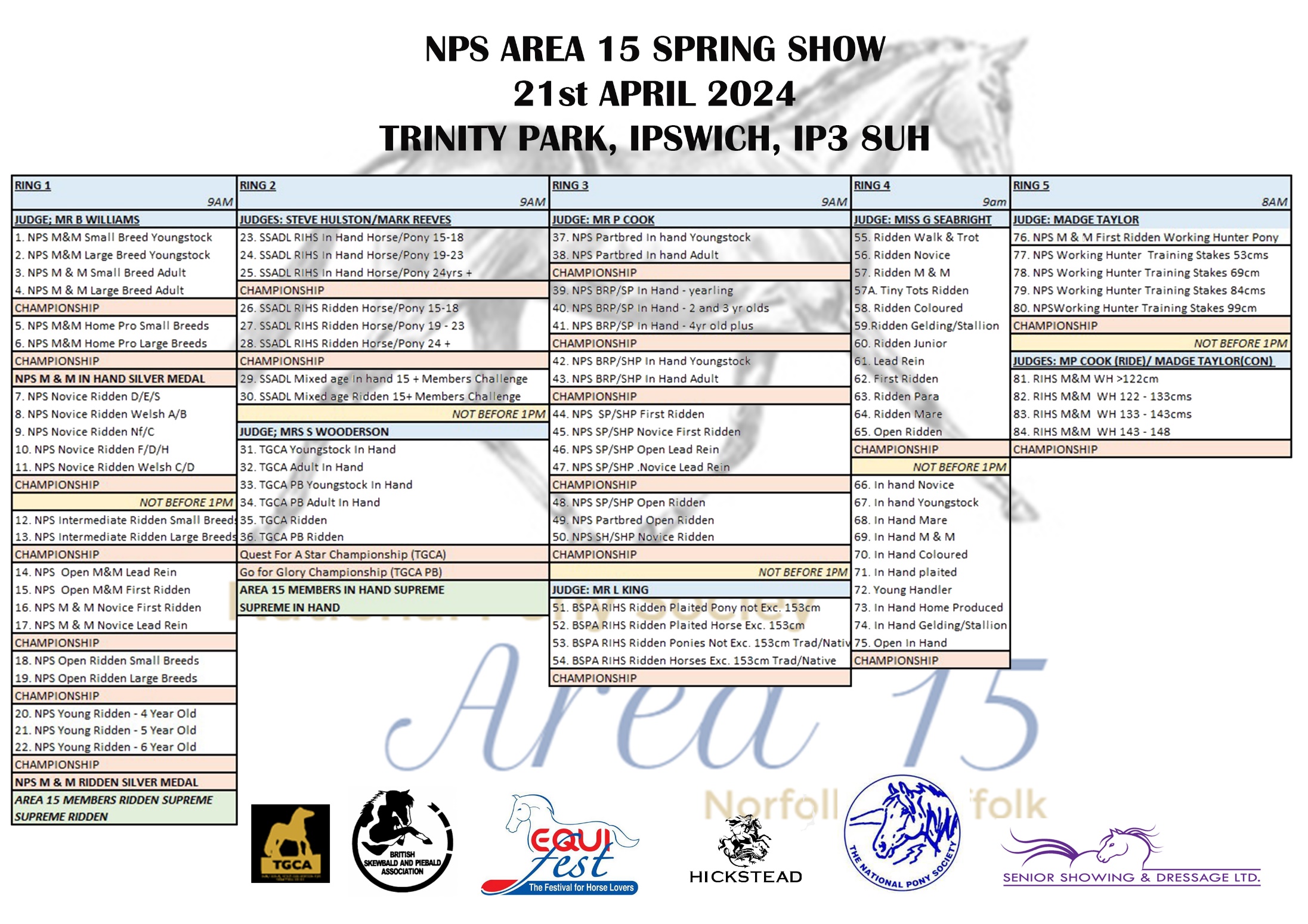 Ring 1MOUNTAIN AND MOORLAND IN HANDKindly Judged by Mr B WilliamsNPS Area 15 Best of Breed rosettes will be awarded in classes 1 - 6NPS/ABSORBINE Mountain & Moorland Open In Hand SUMMER Championship Qualifying In hand M & M Small Breeds Welsh Section A & B, Shetland, Dartmoor & Exmoor – Youngstock, colt, gelding or filly. In Hand M & M Large Breeds Welsh Section C & D, Highland, Fell, Dales, Connemara & New Forest – Youngstock, colt, gelding or filly.In hand M & M Small Breeds Welsh Section A & B, Shetland, Dartmoor & Exmoor – 4 Years old and over Stallion, Mare or GeldingIn Hand M & M Large Breeds Welsh Section C & D Highland, Fell, Dales, Connemara & New Forest – 4 Years old and over Stallion, Mare or GeldingCHAMPIONSHIPFor 1st & 2nd prize winners in classes 1-4. Champion and Reserve to compete in the IN HAND SUPREME OF SHOW. NPS Area 15 members who place in the championship are eligible for the IN-HAND MEMBERS SUPREMEThe NPS/MOLE VALLEY FARMERS M&M Home Produced In Hand National Championship (MM-HPIH) Please see NPS Rule Book, Sec A, 3.6. Please enter this class in the spirit it is intended. Competitors who contravene the above will be disqualified. In hand M & M Small Breeds Any AgeIn Hand M&M Large Breeds Any AgeCHAMPIONSHIPFor 1st & 2nd prize winners in classes 5-6. Champion and Reserve to compete in the IN HAND SUPREME OF SHOW. NPS Area 15 members who place in the championship are eligible for the IN-HAND MEMBERS SUPREMECHAMPIONSHIPFor 1st & 2nd prize winners in classes 1-6 who are member of the NPSNPS/BLACKERTOR & SHARPTOR STUD M&M In Hand Silver Medal Rosette Championship (SM-MMIH) A Silver Medal Rosette is offered by the National Pony Society for the best registered pony owned by an NPS Qualifying or Life member in the M&M In Hand section. Membership cards must be presented in the ring to receive the medal and/or the qualification.NPS M&M Champions Prelim Round Qualifier for the Great British In Hand Show MOUNTAIN AND MOORLAND RIDDEN, LEAD REIN & FIRST RIDDENKindly Judged by Mr B WilliamsThe NPS/PICTON STUD M&M Novice Ridden National Championship (MM-NR). Open to registered pure bred M&M stallions, mares and geldings four years old or over. Please familiarise yourselves with the rules for this classDartmoor, Exmoor, Shetland Welsh A, Welsh B New Forest, Connemara Fell, Highland, Dales Welsh C, Welsh DCHAMPIONSHIPFor 1st & 2nd prize winners in classes 7-11. Champion and reserve to compete in the RIDDEN SUPREME OF SHOW. NPS Area 15 members who place in the championship are eligible for the RIDDEN MEMBERS SUPREMENPS/Fiona Cork Saddles Young Rider Championship Qualifier – for rider up to 25 yearsThe NPS/SHOWING CLASSICS M&M Leading Rein National Championship (MM-LR) Open to mares and geldings four years old or over not exceeding 122 cm registered in the main body of their respective Breed Society stud book. Riders must have attained their 3rd birthday but must not have attained their 9th birthday before the 1st January in the current year. To be shown in a snaffle bit. NPS/Corscaron Horse Essentials Home Produced Ridden Champions Qualifier – Wear white arm bandsThe NPS/PARTRIDGE & PARR M&M First Ridden National Championship (MM-FR) Open to mares and geldings four years old or over not exceeding 128 cm registered in the main body of their respective Breed Society stud book. Riders must have attained their 3rd birthday but not reached their 12th birthday before the 1st January in the current year. NPS/Fiona Cork Saddles Young Rider Championship Qualifier – for rider up to 25 years. NPS/Corscaron Horse Essentials Home Produced Ridden Champions Qualifier – Wear white arm bandsThe NPS/BRYNDEFAID STUD M&M Novice First Ridden National Championship (MM-NFR) Open mares and geldings four years old or over not exceeding 128 cm registered in the main body of their respective Breed Society stud book. Riders must have attained their 3rd birthday but not reached their 12th birthday before the 1st January in the current year. Pony never to have won a first prize of £10 or more in First Ridden classes or qualified for the NPS/Partridge & Parr M&M First Ridden Final before 1st January in current year. . NPSFiona Cork Saddles Young Rider Championship Qualifier – for rider up to 25 years1st 2nd and 3rd placed competitors will qualify for the Gold Medal Series at the UK Ponies & Horses Summer ClassicThe NPS/THE KING’S HEAD M&M Novice Leading Rein National Championship (MM-NLR) Open to mares and geldings 4 years old or over not exceeding 122 cm registered in the main body of their respective Breed Society stud book. Riders must have attained their 3rd birthday but must not have attained their 9th birthday before 1st January in the current year. Ponies never to have won a first prize of £10 or more in Leading Rein classes or qualified for the NPS/Showing Classics M&M Leading Rein final before 1st January in current year. To be shown in a snaffle bit.1st 2nd and 3rd placed competitors will qualify for the Gold Medal Series at the UK Ponies & Horses Summer ClassicCHAMPIONSHIPFor 1st & 2nd prize winners in classes 12-15. Champion and reserve to compete in the RIDDEN SUPREME OF SHOW. NPS Area 15 members who place in the championship are eligible for the RIDDEN MEMBERS SUPREME	NPS Area 15 Judges Choice Awards may be awarded in classes 50 -53 by judges’ discretionThe NPS/PEASEDOWN STUD & JESS TALBOT M&M Intermediate Ridden National Championship (MM-IR). Open to pure bred registered M&M stallions, mares and geldings five years old or over. Please familiarise yourselves with the rules for this classDartmoor, Exmoor, Shetland, Welsh A, Welsh B Connemara, Dales, Fell, Highland, New Forest, Welsh C, Welsh DCHAMPIONSHIPFor 1st & 2nd prize winners in classes 16-17. Champion and reserve to compete in the RIDDEN SUPREME OF SHOW. NPS Area 15 members who place in the championship are eligible for the RIDDEN MEMBERS SUPREMENPS/Fiona Cork Saddles Young Rider Championship Qualifier – for rider up to 25 yearsThe NPS/RINGSIDE STUD M&M Open Ridden National Championship (MM-OR). Open to pure bred registered M&M stallions, mares and geldings five years old or over. Please familiarise yourselves with the rules for this classDartmoor, Exmoor, Shetland, Welsh A, Welsh B Connemara, Dales, Fell, Highland, New Forest, Welsh C, Welsh DCHAMPIONSHIPFor 1st & 2nd prize winners in classes 18-19. Champion and reserve to compete in the RIDDEN SUPREME OF SHOW. NPS Area 15 members who place in the championship are eligible for the RIDDEN MEMBERS SUPREMENPS/Corscaron Horse Essentials Home Produced Ridden Champion Qualifier – Wear white arm bands. NPS/Fiona Cork Saddles Young Rider championship qualifier – for rider up to 25 yearsThe NPS/DARGAVEL M&M Young Ridden Pony National Championship (MM-4/5/6R). Open to pure bred registered M&M stallions, mares and geldings four, five or six years old. Please familiarise yourselves with the rules for this classAll breeds – 4 years oldAll breeds – 5 years old All breeds – 6 years oldCHAMPIONSHIPFor 1st & 2nd prize winners in classes 20-22. Champion and reserve to compete in the RIDDEN SUPREME OF SHOW. NPS Area 15 members who place in the championship are eligible for the RIDDEN MEMBERS SUPREMENPS/Supreme Products Young Rider Championship Qualifier – for rider up to 25 yearsCHAMPIONSHIPFor 1st & 2nd prize winners in classes 7-11 & 16-22 who are member of the NPSNPS/NIPNA DALES PONY STUD M&M Ridden Silver Medal Rosette Championship (SM-MMR) A Silver Medal Rosette is offered by the National Pony Society for the best registered pony owned by an NPS Qualifying or Life member in the M&M Ridden section (excluding Leading Rein, First Ridden & WHP). Membership cards must be presented in the ring to receive the medal and/or the qualification.Ring 2NEW HORISON PLASTICS CO LTD/SSADL HOME PRODUCED LONGINES ROYAL INTERNATIONAL HORSE SHOW QUALIFIER 2024 Kindly judged by Mr S Hulston & Mr M ReevesPlease make sure you are familiar with the rules and regulations associated with the SSADL qualifications. The following classes are open to SSADL members ONLY. You will require to give your membership number upon entering the showIn hand Horse or Pony aged 15 – 18 yearsIn hand Horse or Pony aged 19 – 23 yearsIn Hand Horse or Pony aged 24 years and overIN HAND CHAMPIONSHIPThe first and second prize winners from Classes 23-25 are eligible for this championship. The champion will claim the RIHS Ticket. To be eligible to compete in the Grand Final held at the Longines Royal International Horse Show held at the All England Jumping Course, Hickstead. SSADL membership cards must be produced to the Judge in the ring before presentation. No membership card no qualification, in this situation the qualification will be hand down the line to next eligible member. The SSADL head office will notify all champions of the entry procedure.Champion and Reserve to compete in the IN HAND SUPREME OF SHOW. NPS Area 15 members who place in the championship are eligible for the IN-HAND MEMBERS SUPREMERidden Horse or Pony aged 15 – 18 yearsRidden Horse or Pony Aged 19 – 23 YearsRidden Horse or Pony aged 24 years and overRIDDEN CHAMPIONSHIPThe first and second prize winners from the classes 26-28 are eligible for this championship. The champion will claim the SSADL RIHS Ticket. To be eligible to compete in the Grand Final held at the Longines Royal International Horse Show held at the All England Jumping Course, Hickstead. SSADL membership cards must be produced to the Judge in the ring before presentation. No membership card no qualification, in this situation the qualification will be hand down the line to next eligible member.Champion and Reserve to compete in the RIDDEN SUPREME OF SHOW. NPS Area 15 members who place in the championship are eligible for the RIDDEN MEMBERS SUPREMESSADL MEMBERS CHALLENGENEW QUALIFIERS SYSTEM – ALL SSADL MEMBERS WILL HOLD THEIR OWN QUALFICATION CARD WHICH WILL NEED TO BE SIGNED FOR IN THE RING BY THE JUDGE IF ELEGABLE. Class Sections: There are 3 sections to qualify for In Hand and 4 sections to qualify for Ridden The 1st to 2nd from each AGE section will qualify for the above Open Members challenge The two highest placed Mountain and Moorland ponies within a class will qualify for the Members Mountain and Moorland Challenge The two highest placed Foreign Breed ponies/horses within a class will qualify for the Members Foreign Breeds Challenge The two highest placed Lead Rein/First Ridden ponies within a class will qualify for the Lead Rein/First Ridden ChallengeThe Winner from each class will qualify for the preliminary judging of the Senior of the Year ChampionshipsMixed age in hand Pony or Horse 15 years & over. Members and non-members welcome to enter. Each class is eligible for the below relevant SSADL Members Challenge.Mixed age Ridden Pony or Horse 15 years & over. Members and non-members welcome to enter. Each class is eligible for the below relevant SSADL Members Challenge.TGCA CLASSESKindly Judged by Mrs S WoodersonTGCA Youngstock In handTGCA Adult IN HandTCGA Partbred Youngstock In HandTGCA PB Adult In HandTGCA RiddenTGCA Partbred RiddenCHAMPIONSHIP – Quest for a StarFor 1st & 2nd prize winners in classes 31-32, 35. Champion and Reserve to compete in with the IN HAND or RIDDEN SUPREME OF SHOW. Depending on method used at time of placing. NPS Area 15 members who place in the championship are eligible for the IN-HAND or RIDDEN MEMBERS SUPREME. Depending on method used at time of placingCHAMPIONSHIP – Go for GloryFor 1st & 2nd prize winners in classes 33-34, 36. Champion and Reserve to compete in with the IN HAND or RIDDEN SUPREME OF SHOW. Depending on method used at time of placing. NPS Area 15 members who place in the championship are eligible for the IN-HAND or RIDDEN MEMBERS SUPREME. Depending on method used at time of placingRing 3IN HAND PLAITED PONIESKindly Judged by Mr P CookThe NPS/ The Andrew Family In Hand Part Bred National Championship (O-PBIH) Youngstock colt, filly or gelding 3 years and underStallion, mare or gelding 4 years old or overCHAMPIONSHIPFor 1st & 2nd prize winners in classes 37-38. Champion and reserve to compete in the IN HAND SUPREME OF SHOW. NPS Area 15 members who place in the championship are eligible for the IN-HAND MEMBERS SUPREMEThe NPS/Kalusta Stud British Riding Pony (Show Pony) In Hand Supreme National Championship. (SP-IH) Yearling colt, filly or gelding2 or 3 year old colt, filly or gelding4 years old or over Stallion, mare or gelding 4 years old or over.Highest placed home produced in classes 39-41 will also qualify for the NPS Home produced National Championship competitors to wear a white armbandCHAMPIONSHIPFor 1st & 2nd prize winners in classes 39-41. Champion and reserve to compete in the IN HAND SUPREME OF SHOW. NPS Area 15 members who place in the championship are eligible for the IN-HAND MEMBERS SUPREMENPS British Riding Pony (Show Pony) Champions Prelim Round Qualifier for the Great British In Hand Show – 2nd September 2023, OAKRIDGE ARENA, NEWARKThe NPS/ TEAM CHARLESWORTH British Riding Pony (Show Hunter Pony) In Hand National Championship (HP-IH) Youngstock colt, filly or gelding 3 years and under Stallion, mare or gelding 4 years old or over Highest placed home produced in classes 42-43 will also qualify for the NPS Home Produced national championship, competitors to wear a white armbandCHAMPIONSHIP For 1st & 2nd prize winners in classes 42-43. Champion and reserve to compete in the IN HAND SUPREME OF SHOW. SP/SHP LEAD REIN AND FIRST RIDDEN PONIESKindly Judged by Mr P CookNPS Area 15 Judges Choice Awards may be awarded in classes 8 – 11 by judges’ discretion The NPS Show Pony/Show Hunter Pony First Ridden National Championship (SP-FR) Open to registered mares and geldings 4 years old and over, not exceeding 122cm. Riders must have attained their 3rd birthday but must not have attained their 10th birthday before the 1st January in the current year. Ponies must be shown in any suitable bridle The owner does not have to be an NPS member for the pony to enter this competition or to qualify but the owner must be a Qualifying or Life member of the NPS to enter the class. NPS/Corscaron Horse Essentials Home Produced Ridden Championship Qualifier – Wear white arm bands NPS/Fiona Cork Saddles Young rider championship qualifier – for rider up to 25 yearsNPS Show Pony/Show Hunter Pony Novice First Ridden (SP-NFR) Rider not to have attained their 10th birthday by 1st January in the current year (see rules in section A 3.2). The pony never to have won a first prize of £10 or more in any SP/SHP First Ridden classes before 1st January in the current year. Ponies must not be cantered except in their individual show. Ponies will not be stripped. Ponies may not be ridden side saddle. This is a standalone competition with no finalThe NPS/ Show Pony/Show Hunter Pony Leading Rein National Championship (SP-LR) Open to registered mares and geldings 4 years old and over, not exceeding 122 cm. Riders must have attained their 3rd birthday but must not have attained their 8th birthday before the 1st January in the current year. Ponies must be shown in a snaffle bit. The owner does not have to be an NPS member for the pony to enter this competition or to qualify but the owner must be a Qualifying or Life member of the NPS to enter the class. NPS/Corscaron Horse Essentials Home Produced Ridden Championship Qualifier – Wear white arm bandsNPS Show Pony/Show Hunter Pony Novice Leading Rein (SP-NLR) Rider not to have attained their 8th birthday by 1st January in the current year (see rules in section A 3.2). The pony never to have won a first prize of £10 or more in any SP/SHP Leading rein classes before 1st January in the current year. Ponies will not be stripped. Ponies may not be ridden side saddle. Ponies must be shown in a snaffle bit. This is a standalone competition with no final.CHAMPIONSHIPFor 1st & 2nd prize winners in classes 44-47. Champion and reserve to compete in the RIDDEN SUPREME OF SHOW. NPS Area 15 members who place in the championship are eligible for the RIDDEN MEMBERS SUPREMERIDDEN PLAITED PONIESKindly Judged by Mr P CookThe NPS/ROBERTSON-BELL Show Pony/Show Hunter Pony Gold Medal Open Ridden National Championship (SP-R) -Open to ponies not exceeding 158cm. Stallions, mares and geldings, four years old and over.  NPS/Corscaron Horse Essentials Home Produced Ridden Championship Qualifier – wear white arm bands NPS/Fiona Cork Saddles Young Rider Championship Qualifier – for rider up to 25 yearsThe NPS/ The Andrews Family Part Bred Ridden National Championship (O-PBR) Stallions, mares and geldings, four years old and over. Part Bred Arab. Horse/pony to be registered in the part-bred or anglo-arab section of the Arab Horse Society with a minimum of 12.5% Arab blood. Part Bred M&M. Horse/pony to be registered in the part-bred section of one of the M&M studbooks with a minimum of 12.5% of that breed bloodNPS/ROSETTES DIRECT Show Pony/Show Hunter Pony Novice Ridden Championship (SP-NR) Open to ponies not exceeding 158cm. Stallions, mares and geldings, four years old and over. Please note this is a novice class, with novice rules, please familiarise yourselves with the rules.For classes 48 and 50, the owner does not need to be an NPS member to qualify for the final.CHAMPIONSHIPFor 1st & 2nd prize winners in classes 48-50. Champion and reserve to compete in the RIDDEN SUPREME OF SHOW. NPS Area 15 members who place in the championship are eligible for the RIDDEN MEMBERS SUPREMEROYAL INTERNATIONAL HORSE SHOW BSPA COLOUREDKindly Judged by Mr L KingPlease make sure you are familiar with the rules and regulations associated with the BSPA RIHS qualifications.Classes 51-54 are affiliated to the British Skewbald and Piebald Association and are qualifiers for the Royal International Horse Show, Hickstead. Classes will be judged under BSPA rules which can be downloaded from www.bspa.online.com. No competitors / Owners may compete in this class or enter the ring without current 2024 membership of BSPA and a RIHS qualification card. Qualification 1st place and the next unqualified competitor standing 2nd or 3rd will qualify from each class. No competitor lower than 3rd may qualify.  Full Rules are end of schedulePrize money will be awarded as follows: 1st £15 if there are 6 entries, 2nd £10 if there are 12 entries and 3rd £5 if there are 18 entries. RIHS BSPA Open Ridden Piebald/Skewbald Plaited Pony -Stallion, Mare are or Gelding, 4 years old and over, not exceeding 153cms. To be shown plaited and trimmed. Riders any age, suitable size for pony.. No Lead Reins permitted. Judge will not rideRIHS BSPA Open Ridden Piebald/Skewbald Plaited Horse - Stallion, Mare or Gelding, 4 years old and over, exceeding 153cms. To be shown plaited and trimmed. Riders 15 years and over..   Judge will RideRIHS BSPA Open Ridden Piebald/Skewbald Native/Traditional Cob/Show Cob Type - Stallion, Mare or Gelding, 4 years old and over, not exceeding 153cms. To be shown either with full mane, tail and feathers or hogged and trimmed as appropriate. Riders any age, suitable size for pony. No Lead Reins permitted. Judge will not rideRIHS BSPA Open Ridden Piebald/Skewbald Native/Traditional Cob/Show Cob Type - Stallion, Mare or Gelding, 4 years old and over, exceeding 153cms. To be shown either with full mane, tail and feathers or hogged and trimmed as appropriate. Riders 15 years or over. Judge will RideCHAMPIONSHIPFor 1st & 2nd prize winners in classes 51-54. Champion and reserve to compete in the RIDDEN SUPREME OF SHOW. NPS Area 15 members who place in the championship are eligible for the RIDDEN MEMBERS SUPREMERing 4UNAFILLIATED CLASSESKindly Judge By Miss G SeabrightRidden. Open to horses or ponies 4 years or over. All classes apart from 61 & 62 are open to lead rein and first ridden competitors. Walk and trotNovice – not to have won more that x2 1sts in any ridden competition prior to 1st Jan in current yearMountain and Moorland – Open to large and Small breeds57A. Tiny Tots RiddenColouredRidden Gelding/StallionJunior – Rider to be 18 years or underLead ReinFirst RiddenRidden ParaRidden MareOpenCHAMPIONSHIPFor 1st & 2nd prize winners in classes 55-65 In Hand. Open to ponies of all ages apart from class 67.Novice– not to have won more that x2 1sts in any in hand competition prior to 1st Jan in current yearYoungstock – Animals to be 3 years old or underMareMountain & Moorland – Open to large and small breedsColouredPlaitedYoung Handler – Hander to be 18 years or underHome ProducedGelding/StallionOpenCHAMPIONSHIPFor 1st & 2nd prize winners in classes 66-75Ring 5WORKING HUNTERKindly Judged by M TaylorThe NPS/STEVENSON BROTHERS ROCKING HORSE M & M First Ridden Working Hunter Pony National Championship (MM-FRWHPP). Please familiarise yourselves with the rules for this classOpen to mares and geldings 4 yrs and over not exceeding 128 cms. Rider over 5 years but under 12. Riders may only ride one pony in this class and must not have qualified for HOYS or RIHS before 1st January in the current year on any pony. Height of fences will be maximum of 55cm and spreads a maximum of 45cms. The three highest placed ponies, owned by an NPS member, in each class go forward to the final. Where these ponies have already qualified the pony standing next in line, which is owned by an NPS member and has not already qualified, receives the qualification. Qualification goes no lower than fifth place.The NPS/SIMONS FAMILY & MARBETH STUD Working Hunter Pony Training Stakes National Championship (Open to M&M and Plaited) (O-TSWHP). Please familiarise yourselves with the rules for this classHeight of fences 45cms to 55cmsHeight of fences 55cms to 70cms Height of fences 70cms to 85cms Height of fences 85cms to 100cms Open to mares, geldings and stallions four year old and over, in possession of an equine passport but no specific registration or breed society criteria. Plaited ponies to a maximum of 153cms. Riders may only ride one pony in each class. Rider any age except stallions (see NPS rules.)CHAMPIONSHIPFor 1st & 2nd prize winners in classes 76-80. Champion and reserve to compete in the RIDDEN SUPREME OF SHOW. NPS Area 15 members who place in the championship are eligible for the RIDDEN MEMBERS SUPREMERIHS WORKING HUNTERKindly Judged by Mr P Cook (ride) and M. Taylor (conf)The NPS/SUPREME PRODUCTS M&M Working Hunter Pony Longines Royal International Horse Show Championship. Stallions, mares and geldings five years old or over, registered in the main body of their respective Breed Society stud book. Ponies may be measured at the judge’s discretion and must be within the specified height range for their breed. Please familiarise yourselves with the rules for this class.%@5@#'/%& '$$ >%& '$$* $"%@5@#'/%& '$$ >%& '$$* $"Riders must have competed in at least 2 M & M WHP Royal International Horse Show Qualifying Rounds before competing in the Final at the RIHS and must send proof of this to the office as per the instructions on the allocated qualifying card.Prize money will be award as follows for classes 76-79. 1st - £25, 2nd - £15, 3rd - £10. Ponies not exceeding 122cms Ponies exceeding 122cms but not exceeding 133cms Ponies exceeding 133cms but not exceeding 143cms Ponies exceeding 143cms but not exceeding 148 (with the exception of Welsh Section D and Dales for which there is no height restriction).CHAMPIONSHIPFor 1st & 2nd prize winners in classes 81-84. Champion and reserve to compete in the RIDDEN SUPREME OF SHOW. NPS Area 15 members who place in the championship are eligible for the RIDDEN MEMBERS SUPREMEIN HAND SUPREME CHAMPIONSHIPSTo take place in Ring 2 once all in hand classes are complete, apart from the In Hand Championship in Ring 4These will be co-judged by a selection of todays judges.IN HAND SUPREME & NPS AREA 15 MEMBERS IN HAND SUPREMECompetitors who have been placed Champion or Reserve to compete for overall In Hand Supreme of Show in any of the following IN HAND Championships. The 2 highest placed current NPS members will be awarded Members Supreme and ReservePartbredBRP/SPBRP/SHPM & M M & M Home ProducedTGCA where eligibleThe NPS/AREA 15 British Isles Championship QualifierJudge - Mr B WilliamsOpen to competitors who have placed either Champion or Reserve Champion in any of the following IN HAND ChampionshipsPartbredBRP/SPBRP/SHPM & M M & M Home ProducedNPS/Area 15 British Isles Area In Hand Championship. The Supreme Champion and Reserve Supreme Champion ponies at each NPS Area show qualify for the final at the NPS Summer Championship show. If the Supreme and/or Reserve Supreme have already qualified then the qualification may go to the third place, but no lower.RIDDEN SUPREME CHAMPIONSHIPSTo take place in Ring 2 once all Ridden & Working Hunter classes are complete. The Ridden Championship competitors from Ring 4 are not eligibleThese will be co-judged by All Ridden and Working Hunter JudgesRIDDEN SUPREME & NPS AREA 15 MEMBERS RIDDEN SUPREMECompetitors who have been placed Champion or Reserve to compete for overall Ridden Supreme of Show in any of the following RIDDEN Championships. The 2 highest placed current NPS members will be awarded Members Supreme and ReserveLead Rein & First RiddenUKPH JuniorBSPAPlaited RiddenMountain & Moorland – Novice, Intermediate, Young Ridden and OpenWorking HunterTGCA where eligibleThe NPS/TALENT FORTE RECRUITMENT British Isles Supreme Flat Ridden Championship QualifierOpen to competitors who have placed either Champion or Reserve Champion in any of the following RIDDEN ChampionshipsPartbredBRP/SPBRP/SHPLR/FRM & M M & M Home ProducedNPS/Talent Forte Recruitment British Isles Area Ridden Championship. The Supreme Champion and Reserve Supreme Champion ponies at each NPS Area show qualify for the final at the NPS Summer Championship show. If the Supreme and/or Reserve Supreme have already qualified then the qualification may go to the third place, but no lower.RULES AND CONDITIONS:BSPA AFFILIATIONClasses 38-41 are affiliated to the British Skewbald and Piebald Association and are qualifiers for the Royal International Horse Show, Hickstead. Classes will be judged under BSPA rules which can be downloaded from www.bspa.online.com. All horses and ponies must be registered, and all owners and riders must be BSPA members prior to the show. Rider’s age taken from the 1st January in the current year. Membership and qualification cards must be carried in the ring by competitors and produced as required for inspection or signature. Failure to do so will result in disqualification. Spurs may not be worn in any class. Ponies 153cm or under (Shetlands exempt) must have a current JMB height certificate. All stallions must be graded with the BSPA and be in possession of a BSPA stallion card which must be carried at all times and produced on request. Stallions must wear a BSPA stallion disc. No rider under 14 years old may exhibit a stallion in any class. No competitors / Owners may compete in this class or enter the ring without current 2024 membership of BSPA and a RIHS qualification card. Qualification 1st place and the next unqualified competitor standing 2nd or 3rd will qualify from each class. No competitor lower than 3rd may qualify.  Prize money will be awarded as follows: 1st £15 if there are 6 entries, 2nd £10 if there are 12 entries and 3rd £5 if there are 18 entriesSSADLSSADL Home Produced Qualifiers are OPEN to both Members and Non-Members of SSADL No Spurs, No Galloping, No Wearing of Face/Body Jewellery. Foals are NOT permitted SSADL Classes For In-Hand Classes- Minimum age of handler = 10 years old. First Ridden ponies/riders will be asked after the initial walk round to come into the centre of the ring. First Ridden Competitors will only canter in their individual shows. Lead Rein Riders: If a strip section is required a lead rein rider MUST stay mounted.STALLIONS- Either for In Hand or Ridden classes, Competitors Must be 16 years of age or over. Competitors cannot enter the ring once the command of trot has been given. The same rider/handler/pony/horse combination must stay the same from qualifier to Grand Finals, unless special circumstances should arise, then it will be left to the discretion of the directors and advisory committee to oversee this rule if required.ALL COMPETITORS SHOULD AQUAINT THEMSELVES WITH SSADL RULES BEFORE ENTERING SSADL Rulebook can be found at www.seniorshowinganddressage.co.ukNew Qualification System:This year all members will receive their own qualification card. This is to be signed in the at time of judging/presentation. This is the members responsibility to ensure the right qualifier is signed for.1. The 1st to 2nd from each AGE section will qualify for the SSADL Members Open Challenge. ( If a competitor has already qualified the qualification can be passed down no lower the 5th place).2. The two highest placed Mountain and Moorland ponies within a class will qualify for Members Mountain and Moorland Challenge.3. The two highest placed Lead Rein/First Ridden ponies within a class will qualify for the Members Lead Rein/First Ridden Challenge.5. The two highest placed Foreign Breeds animals within a class will qualify for the Members Foreign Breeds Challenge.6. The winner from each class with qualify for the Senior of Year ChampionshipOnce a member has filled their qualification card to the relevant classes then said card must be sent in to the Office by normal post no later than the 30th August 2024. REMEBER TO PHOTOCOPY YOUR CARD.Non – Members Qualification cards will be handed out in the ring to the two highest placed competitors in each section these are for Non-Members ONLYQualification cards MUST be returned to SSADL Head Office within the 10-day period of date of show along with a 2024 Membership form completed and payment made. Once a qualification card/membership is sent in correctly along with payment only then will Members be eligible for the Members Challenge Preliminary rounds and Challenge Finals to the held at the SSADL National Championship Show at Onley Grounds, Rugby, Warwickshire.Please make a copy of your card and do not sent recorded deliveryNPS AREA 151.	The Committee reserves the right to refuse any entry.3.	No Entry will be accepted without the appropriate fee.4.	Nomination entries will not be accepted.5.	Every effect has been made to avoid clashing of classes, but sometimes this is unavoidable.  Under NO circumstances will classes be held up for any reason.6.	Under NO circumstances will entry money be refunded, even with a vet’s certificate.7.	The decision of the Judge is absolute and final.8.	No unauthorized person will be allowed in any ring.9.	Hard Hats (according to the standard described by the society to which the class is affiliated) must be worn by all mounted riders AT ALL TIMES! These fitted with chin straps must be fastened.10.	The Committee does not accept liability for any accident, damage, injury or illness to horses, ponies, riders, handlers, spectators or any other persons or property whatsoever.11.	Anyone wishing to raise an objection must deposit £50 with the Secretary within one half hour of the end of the class in question.  This deposit will be forfeited if the objection is overruled.12.	All cups to be collected from the Secretary, signed for and deposits paid.13.	No Whips to exceed 75cm.14.	Broodmares must be 4 years old and over.  Foals must be at least 4 weeks old on the day of the show. All stallions and colts, 2 years old and over, must hold a current Stallion Licence, unless governed by the individual Breed Society. Handlers of stallions and colts must have attained their 14th birthdays.  Riders of Small Breed Stallions must have attained their 12th birthday and riders of Large Breed stallions must have attained their 14th birthdays – all before 1st January in the current year.15.	Health and Safety: This show is run with due regard to Health and Safety.  The person responsible on the day will be Mrs K Scorey-Sayer & Mrs S Wooderson.   We request that all exhibitors and members of the public comply with requests, written or verbal, from Show Officials which pertain to these regulations in their own best interests. Detailed guidelines can be seen in the Secretary’s office on request.  Any accidents should be reported to a show official immediately.  Regulations regarding the riding of horses and ponies, motorized vehicles and bicycles will be strictly enforced in the interests of all concerned16.	THIRD PARTY INSURANCE IS HIGHLY RECOMMENDED17.      	Equine influenza vaccinations are a compulsory requirement for all horses and ponies which enter the Showground. A primary course of two vaccinations 21-92 days apart must have been given followed by another vaccination 150-215 days later and further boosters at no more than 365 day intervals. Foals are not expected to have commenced a course of vaccinations before they are 5 months old. Horses may enter the Showground if they have only received the primary course if it is no more than 215 days since receiving the second vaccination. Horses may not enter the Showground within 7 days of having received a vaccination.  A valid record of vaccination must be available on request either at entry to the Showground or at any time during the Show. Failure to produce evidence of vaccination may result in refusal of entry or immediate removal from the Showground. NPS Summer Championship Qualifying Round RulesNPS Qualifying Rounds: These classes are judged under the Rules of the NPS. Ponies must be registered in any of the British Riding Pony studbook sections or the Ridden Register; the GSB; the AHSB; the AASB, or registered in the main body of their respective M&M Stud Book.  Part breds are not eligible unless over stamped into one of the British Riding Pony studbook sections or the Ridden Register.Qualifying rounds for most NPS competitions are open to ponies owned by NPS members and non-members but only ponies owned by adult NPS Qualifying or Life members are eligible to qualify for the final of the competition at the NPS Summer Championship Show at Malvern The highest placed pony, if owned by an NPS member, in each class will qualify for the final.    Qualification may pass down to third place if the first and second ponies are already qualified. The Owner’s Membership cards MUST be produced in the ring when requested or the qualification will be forfeit.NPS/Corscaron Horse Essentials Home-Produced Ridden Championship - Riders of Home Produced ponies (see definition in the NPS Rules Book) can wear a white arm band in classes where this is indicated. These ponies, if owned by NPS members, are then eligible to qualify for the final at the NPS Summer Championship Show. The Owner’s Membership cards MUST be produced in the ring when requested or the qualification will be forfeit.Stallion DiscsRidden stallions MUST display a stallion bridle marker available from the NPS office or from any other society. In Hand stallions (2 years old and over) are advised to display a stallion bridle marker.TCGANo known breeding required to enter these classes. No Membership required to Enter these Classes. TGCA Breed classes are qualifiers for the Best of Breed Finals at the Traditional Gypsy Cob Association's (TGCA) National Breed Championship Show “TOYS”. Traditional Classes are open to all traditional gypsy cobs and are qualifiers for the Traditional Finals at ‘TOYS’. Part Bred classes, are open to all part bred traditional gypsy cobs and are qualifiers for the part bred finals at “TOYS”. The exhibit must have one parent that is a traditional gypsy cob. Stallions – All stallions (four years and over) in order to enter any TGCA affiliated class MUST be TGCA registered, have passed TGCA stallion evaluations and their TGCA stallion disc displayed on their bridle. Stallions and colts over the age of two, MUST be shown in a stallion bridle with a metal bit and chain lead as per the current TGCA rulebook. Current TGCA members must present their Membership card and Qualification card to the judge in the ring for signature. Non-members MUST receive a qualification card from the judge and have 21 days to join the TGCA and register their horse to validate the qualification. Please refer to www.tgca.co.uk for further details including membership, horse registration and showing rules (contained within the members handbook). Championships Quest for a Star Championship Inc Youngstock Quest for a Star- Traditional Gypsy Cobs 1st, 2nd and 3rd from the TGCA classes above may go forward to the Quest for a Star Championship as per below rule. ONLY current TGCA members and horse/pony that is already TGCA registered can exhibit in this championship, if exhibit already has their Quest for a Star Qualification in particular section, they should be ask stand aside to allow members that have not yet qualified. Membership card and Member’s qualification card (specific to that exhibit) must be presented upon entry into the ring. The Champion and Reserve qualify for the Ultimate Star Championships at TOYS. Go for Glory Championship - PB -1st, 2nd and 3rd from the TGCA part bred classes may go forward to the Go for Glory Championship. For 20244 TOYS qualifiers, the handler/rider and exhibits (apart from stallions) do not have to be TGCA members/registered on the date of the show. The Champion and Reserve qualify for the Crowning Glory Championships at TOYS. The Greatest Gelding Award
The award is aimed to encourage the showing of geldings, therefore creating a market for often unwanted colt foals and enabling the creation of a network of potential performance prospects to represent the best Traditional Gypsy Cob breed in the World at the highest level.

This Award should be given to the highest placed registered Traditional Gelding & highest placed registered Part Bred Traditional Gelding.